Celtic Fantasy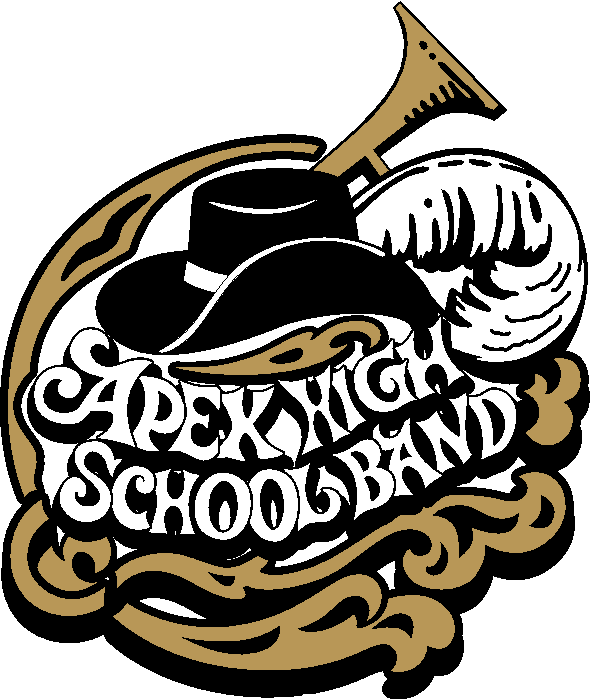 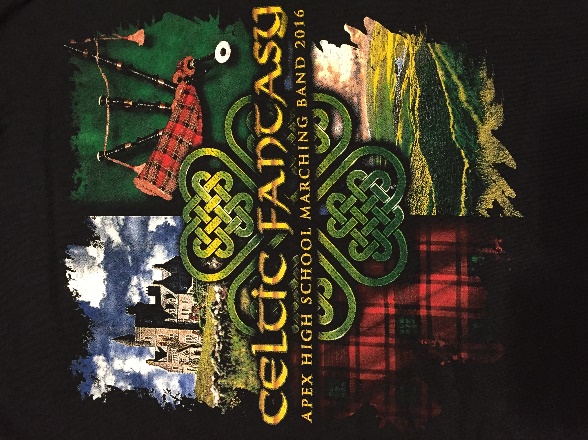 The Annual Apex High School Marching Band BanquetFriday, April 28, 20176:00 PM to 9:00 PMApex United Methodist Church100 South Hughes Street, ApexAll marching band members and their families are invited to attendSunday Best Attire RequestedDinner will begin promptly at 6:00 PMBooster Board Business and Band Awards Immediately FollowDinner is catered by Daniel’s RestaurantThe menu includes:Garden SaladGrilled Vegetable PlatterPenne a la Casa (vegetarian)*Chicken Piccata*Foccacia BreadBrownettes and CannoliIced Tea- Sweet and Unsweet*Gluten free and dairy free options available upon request.Cost:No cost for marching band member.Family members $15.00 per personChildren 10 and under $7.00 perAn RSVP is required for anyone attending the dinner.Complete and return the bottom portion of this form along with your payment by Friday, April 7, 2017.Please print names of student and family members below. Use back of sheet for additional names.Payments can be placed in the Band Banquet envelope in the Band Room.Band Student: __________________________		Family Member 1: _______________________Family Member 2: _______________________		Family Member 3: _______________________Please indicate special meal request: Gluten Free	Dairy FreeBand Student(s)…………………………………………………………………………$FreeTotal for Adult Meals $15.00 each……………………………………………..$________________Total for Child Meals $7.00 each………………………………………………..$________________Total amount enclosed ………………………………………………………………$________________Please make checks payable to Apex Band Boosters. No cash please.This year we are pleased to offer online payments via your Apex Marching Band Charms Account. You can make your purchase in the Charms Store.For information and questions, please contact Cindy Giambusso at cpgiambusso@yahoo.com